Publicado en Madrid el 11/04/2022 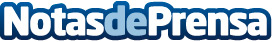 Funeralio.com, el comparador de funerarias, da el salto a Latinoamérica Con más de 1500 servicios realizados, tras dos años de actividad en España, el comparador de servicios funerarios que está cambiando la forma de contratar online, inicia su funcionamiento el 15 de agosto en América LatinaDatos de contacto:Prensa Funeralio 676939237Nota de prensa publicada en: https://www.notasdeprensa.es/funeralio-com-el-comparador-de-funerarias-da Categorias: Nacional Sociedad Emprendedores E-Commerce Celebraciones http://www.notasdeprensa.es